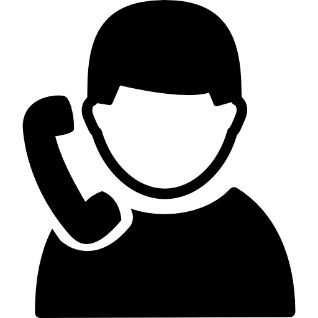 EMPLOYEE CALL OFF LOG TEMPLATEEMPLOYEE IDEMPLOYEE NAMEEMPLOYEE NAMEEMPLOYEE NAMEDEPARTMENTDEPARTMENTDEPARTMENT829864John SmithJohn SmithJohn SmithSales DepartmentSales DepartmentSales DepartmentNumber CalledDateTimeDuration Minutes)PurposePurposeCall Type1-202-555-142mm/dd/yyyyhh:mm AMhh:mmFollow up on Purchase OrderFollow up on Purchase OrderOverseas